Tonsil sprzed latTonsil chcąc nagrodzić wieloletnich użytkowników sprzętów tej marki organizuje konkurs w którym można wygrać jeden z najnowszych zestawów nagłośnieniowych.W wielu domach z pewnością natkniemy się na kilkunasto a nawet kilkudziesięcio-letni sprzęt marki Tonsil. W wielu przypadkach jest on używany do dnia dzisiejszego i żeby dowiedzieć się jakie ciekawe urządzenia można znaleźć w mieszkaniach Polaków Tonsil postanowił zorganizować konkurs pod nazwą „Tonsil sprzed lat”. Biorąc udział w konkursie należy przesłać zdjęcie na którym widoczne są kolumny marki Tonsil na funpage firmy Tonsil www.facebook.com/TonsilProducent lub na adres: swieszczecinski@tonsilproducent.pl zdjęcia powinny być przesyłane wyłącznie w formacie JPG a ich waga nie powinna przekraczać 500kB. Komisja dokona wyboru laureata kierując się kryteriami: najbardziej zadbany/najładniej zachowany sprzęt lub najzabawniejsza sytuacja uwieczniona ze sprzętem Tonsil. Przesłane zdjęcia będą zamieszczane na stronie internetowej producenta oraz na jego stronie Facebook - www.facebook.com/TonsilProducent.- Jesteśmy bardzo ciekawi ile sprzętu i w jakim stanie zachowało się po wielu latach użytkowania. Wiemy, że nasza marka jest mocno zakorzeniona w świadomości polaków i bardzo bliska ich sercom. Organizując ten konkurs chcemy uhonorować posiadaczy naszych sprzętów pokazując jednocześnie, że warto inwestować w dobrą polską produkcję – mówi Sławomir Wieszczeciński, właściciel Tonsilu. Konkurs trwa do 10 marca 2014 r. a jego wyniki poznamy 20 marca. Nagrodą główną w konkursie jest najnowszy sprzęt marki Tonsil – FENIX II FRONT o wartości 958 złotych. Dla osób, które uplasują się na dalszych pozycjach organizator przewidział nagrody pocieszenia.Ewentualne kwestie podatkowe pozostają po stronie firmy Tonsil.Szczegóły konkursu na www.tonsilproducent.pl oraz www.facebook.com/TonsilProducent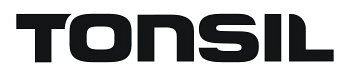 